MCAS – CPI, English Language Arts, All Students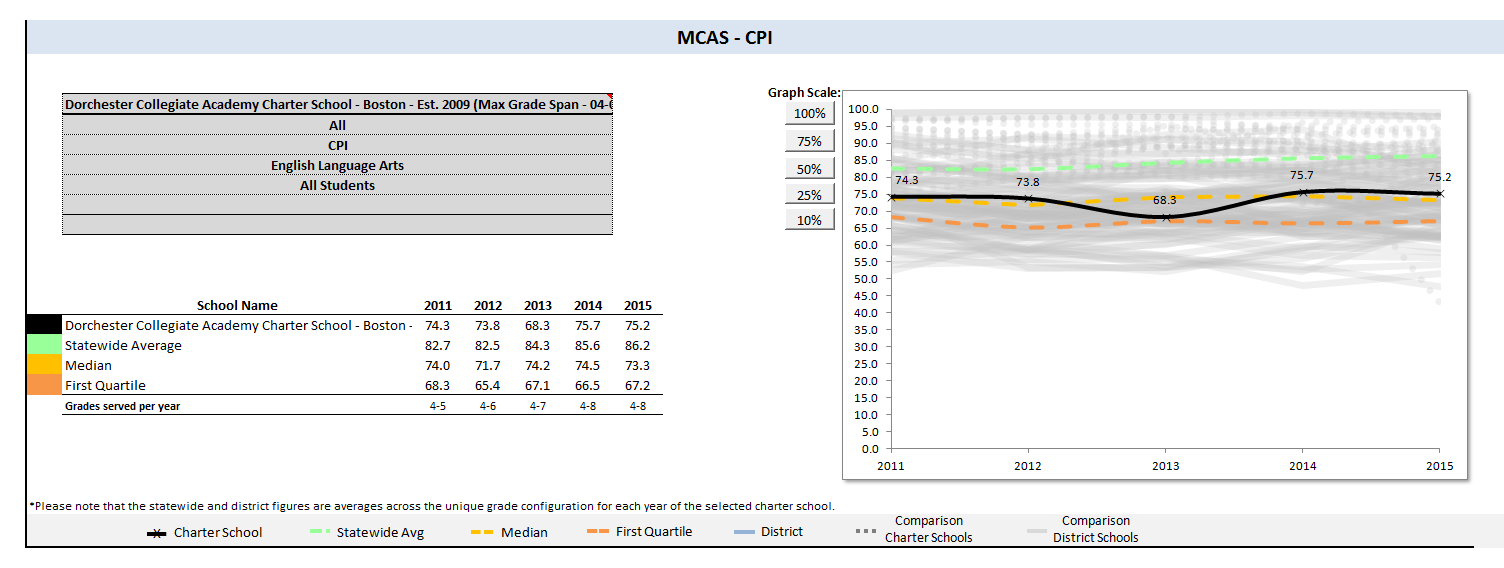 MCAS – CPI, Math, All Students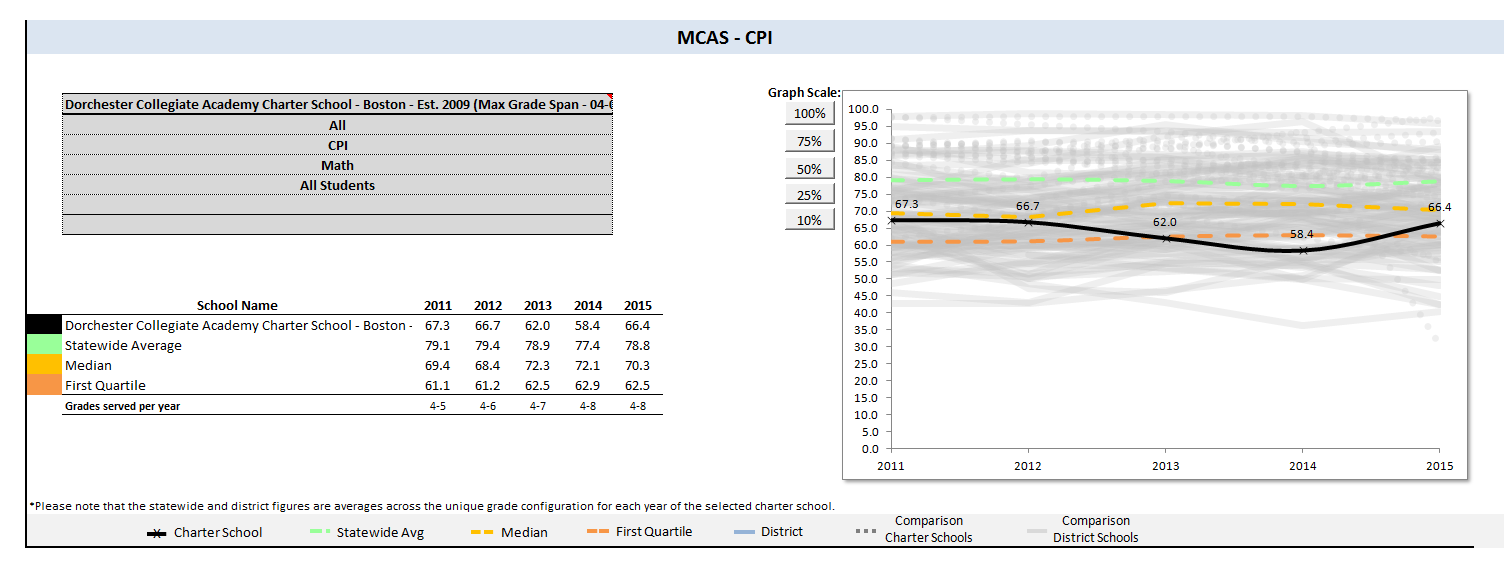 MCAS – CPI, Science, All Students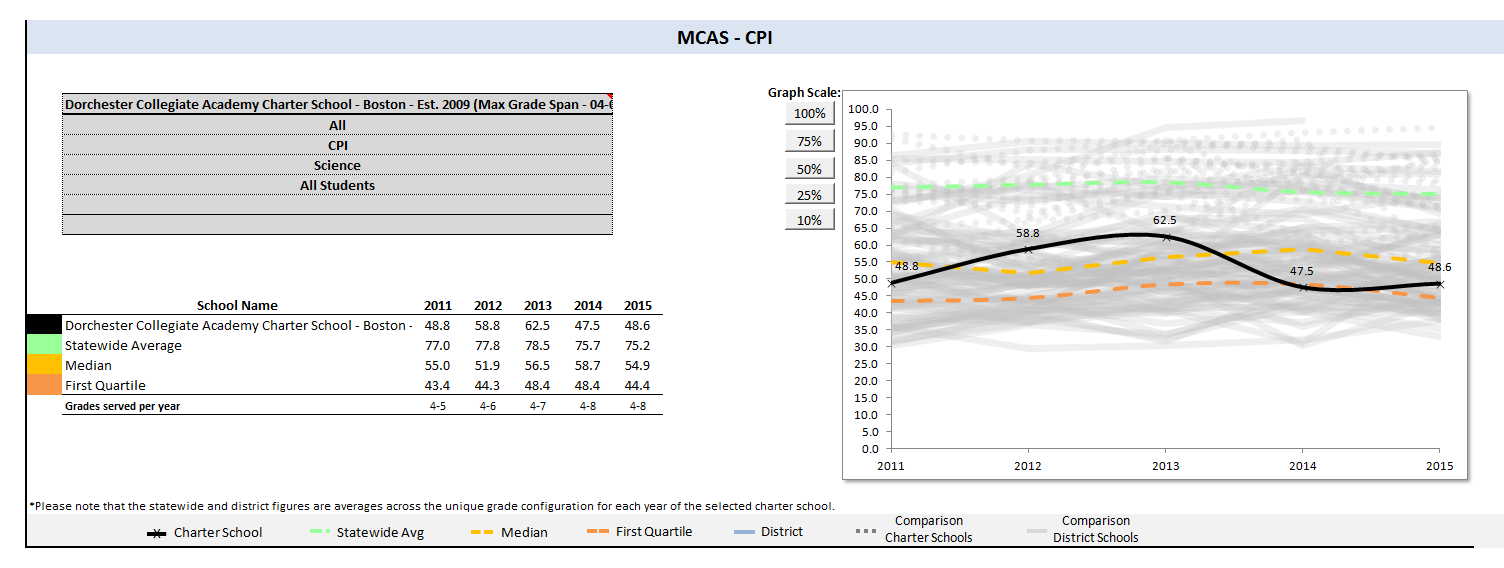 School Percentile Rank within same School Type (Elementary-Middle School) All Boston Schools (Gray indicates Charter Schools)PPI – All Students Rank within same School Type (Elementary-Middle School) All Boston Schools (Gray indicates Charter Schools)PPI – High Needs Rank within same School Type (Elementary-Middle School) All Boston Schools (Gray indicates Charter Schools)SCHOOLSchool Percentile (1-99)Brooke Charter School Roslindale - Brooke Charter School Roslindale97Brooke Charter School Mattapan - Brooke Charter School Mattapan93Neighborhood House Charter - Neighborhood House Charter School78Boston - Lyon K-876Boston - Warren-Prescott69Boston - Eliot Elementary68Boston - Richard J Murphy64Conservatory Lab Charter (District) - Conservatory Lab Charter School62Boston - Joyce Kilmer62Boston - Rafael Hernandez51Boston - Joseph J Hurley48Boston - Franklin D Roosevelt45Boston - Joseph Lee42Boston - Lyndon40Boston - William H Ohrenberger28Boston - Curley K-8 School26Boston - Orchard Gardens25Boston - Dennis C Haley24Dorchester Collegiate Academy Charter - Dorchester Collegiate Academy Charter23Boston - Oliver Hazard Perry22Boston - Edison K-821Boston - Boston Teachers Union School20Boston - Gardner Pilot Academy19Boston - Young Achievers17Boston - Jackson Mann17Boston - Mario Umana Academy16Boston - Mildred Avenue K-814Boston - Donald Mckay13Boston - Higginson/Lewis K-811Boston - Sarah Greenwood9Boston - Mission Hill School5Boston - King K-84Boston - Maurice J Tobin3Cumulative Progress and Performance IndexCumulative Progress and Performance IndexSCHOOLAll StudentsHigh Needs StudentsBrooke Charter School Roslindale - Brooke Charter School Roslindale100100Brooke Charter School Mattapan - Brooke Charter School Mattapan100100Boston - Mildred Avenue K-88383Neighborhood House Charter - Neighborhood House Charter School7669Boston - Joseph J Hurley7587Boston - Joseph Lee7184Boston - Richard J Murphy7171Boston - Lyon K-86973Boston - Oliver Hazard Perry6859Boston - Dennis C Haley6775Boston - Higginson/Lewis K-86768Boston - Young Achievers6675Dorchester Collegiate Academy Charter - Dorchester Collegiate Academy Charter6358Boston - Rafael Hernandez6156Boston - Franklin D Roosevelt6153Boston - Warren-Prescott6073Boston - Curley K-8 School6052Boston - Edison K-85952Boston - Donald Mckay5472Conservatory Lab Charter (District) - Conservatory Lab Charter School5453Boston - Gardner Pilot Academy5356Boston - Orchard Gardens5260Boston - Mario Umana Academy5183Boston - Maurice J Tobin5150Boston - Boston Teachers Union School4876Boston - Lyndon4869Boston - Jackson Mann4569Boston - Joyce Kilmer4436Boston - Sarah Greenwood4158Boston - William H Ohrenberger4152Boston - King K-83960Boston - Eliot Elementary37100Boston - Mission Hill School3338Cumulative Progress and Performance IndexCumulative Progress and Performance IndexSCHOOLAll StudentsHigh Needs StudentsBrooke Charter School Roslindale - Brooke Charter School Roslindale100100Brooke Charter School Mattapan - Brooke Charter School Mattapan100100Boston - Eliot Elementary37100Boston - Joseph J Hurley7587Boston - Joseph Lee7184Boston - Mildred Avenue K-88383Boston - Mario Umana Academy5183Boston - Boston Teachers Union School4876Boston - Dennis C Haley6775Boston - Young Achievers6675Boston - Lyon K-86973Boston - Warren-Prescott6073Boston - Donald Mckay5472Boston - Richard J Murphy7171Neighborhood House Charter - Neighborhood House Charter School7669Boston - Lyndon4869Boston - Jackson Mann4569Boston - Higginson/Lewis K-86768Boston - Orchard Gardens5260Boston - King K-83960Boston - Oliver Hazard Perry6859Dorchester Collegiate Academy Charter - Dorchester Collegiate Academy Charter6358Boston - Sarah Greenwood4158Boston - Rafael Hernandez6156Boston - Gardner Pilot Academy5356Boston - Franklin D Roosevelt6153Conservatory Lab Charter (District) - Conservatory Lab Charter School5453Boston - Curley K-8 School6052Boston - Edison K-85952Boston - William H Ohrenberger4152Boston - Maurice J Tobin5150Boston - Mission Hill School3338Boston - Joyce Kilmer4436